Самоанализ внеклассного мероприятия «Праздник осени»30.10 2019 год
Ответственные: Магомедова Э.И. 
Праздник осени – это один из самых интересных русских праздников. Это веселый и поистине народный праздник. Данное мероприятие является состав-
ной частью проекта «Песни и сказки Тихого Дона» и относится к серии занятий по эстетическому воспитанию детей и приобщению их к здоровому образу жизни.
Данное мероприятие было проведено в школе в актовом зале. На нем присутствовали учащиеся 3Б класса.
Форма занятия: праздник.
Такая форма проведения занятия существенно повышает мотивацию учения, познавательный интерес, эффективность и продуктивность учебной деятельности, обеспечивает работу всей группы, позволяет учащимся раскрыть свои способности, «раскрепостить» мышление.
Цель: создать радостное настроение детям , вызвать положительные эмоции у присутствующих . Развивать интерес к этому времени года.  
Актуальность проводимого мероприятия. В современные дни утрачивается связь с историей исконно русских праздников. Поэтому содержание материала к данному мероприятию построено таким образом, чтобы вызвать интерес к истории, культуре и традициям русского и донского народа. Данное мероприятие способствует сплочению учащихся в классе.
       Выбранные нами методы соответствовали задачам праздника, характеру и содержанию учебного материала, уровню знаний, умений и навыков учащихся. На мероприятии были использованы словесные методы: объяснение, вопросы, инсценировка; наглядные методы: изобразительная наглядность, практические; частично-поисковый, методы стимулирования мотивов интереса к учению: познавательные задания.
Содержательный момент, организация, форма и методы мероприятия обеспечивали комплексность поставленных задач и их взаимосвязь. Главными были воспитательные задачи, ведь именно при их выполнении реализуются в полной мере и обучающие, и развивающие задачи.
Были учтены особенности учащихся данных классов. Взаимодействие учителей и учеников четко прослеживалось.
Психологическая атмосфера на празднике была доброжелательной. Активность учащихся на разных этапах мероприятия была высокой.
Вывод: мероприятие прошло на высоком эмоциональном подъеме, с высоким темпом. Успех достигнут благодаря высокому уровню познавательного интереса учащихся, их активности и сплоченности. Все поставленные задачи занятия удалось реализовать. Цель мероприятия достигнута. 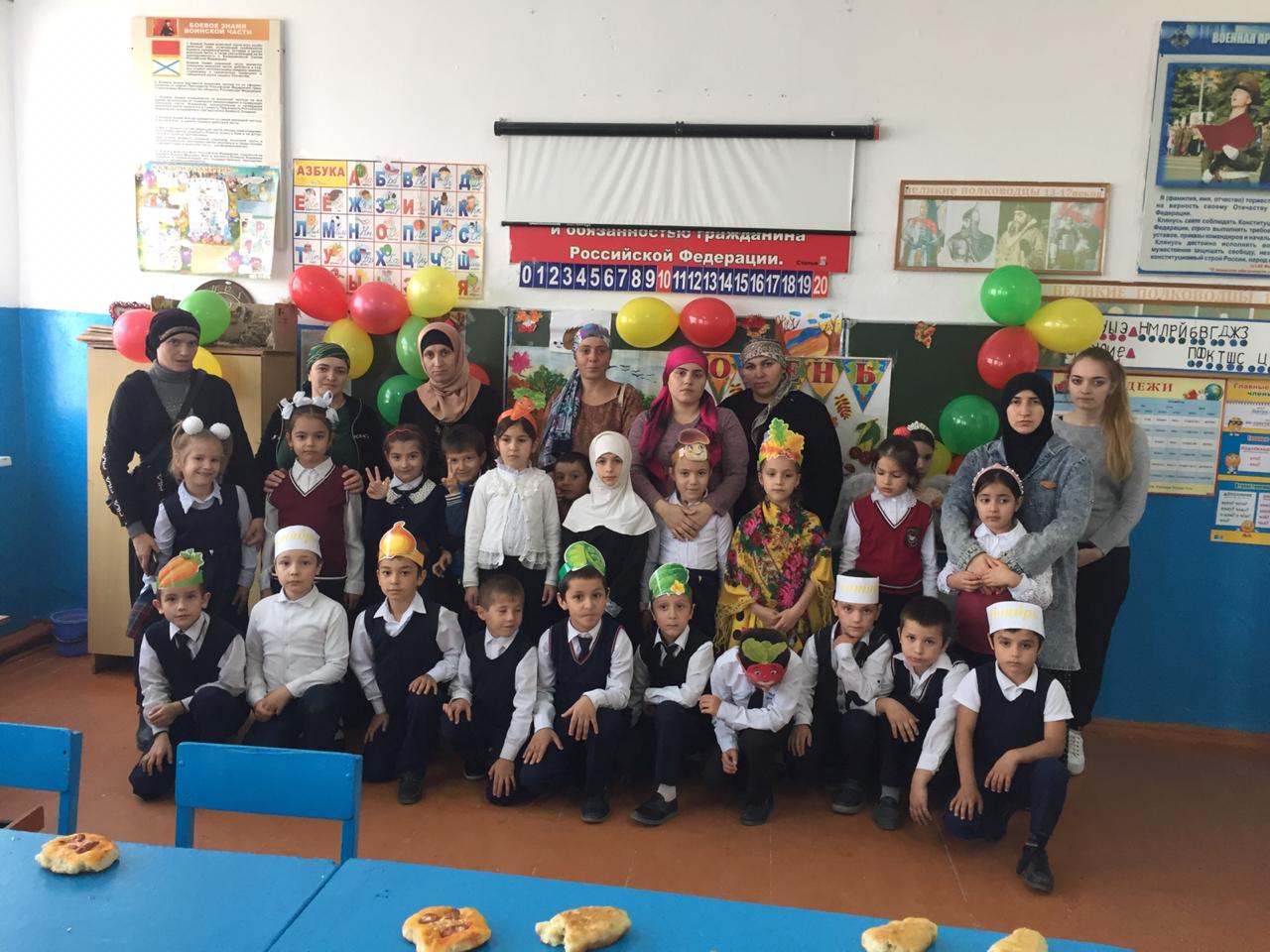 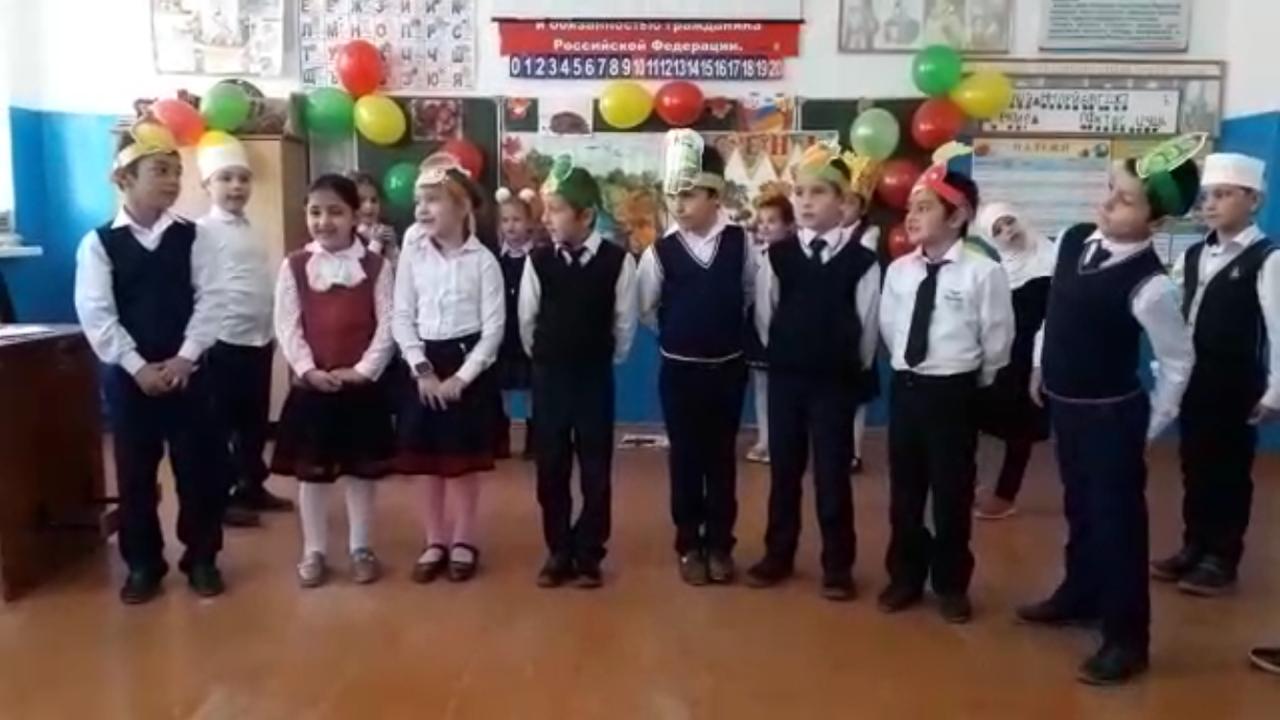 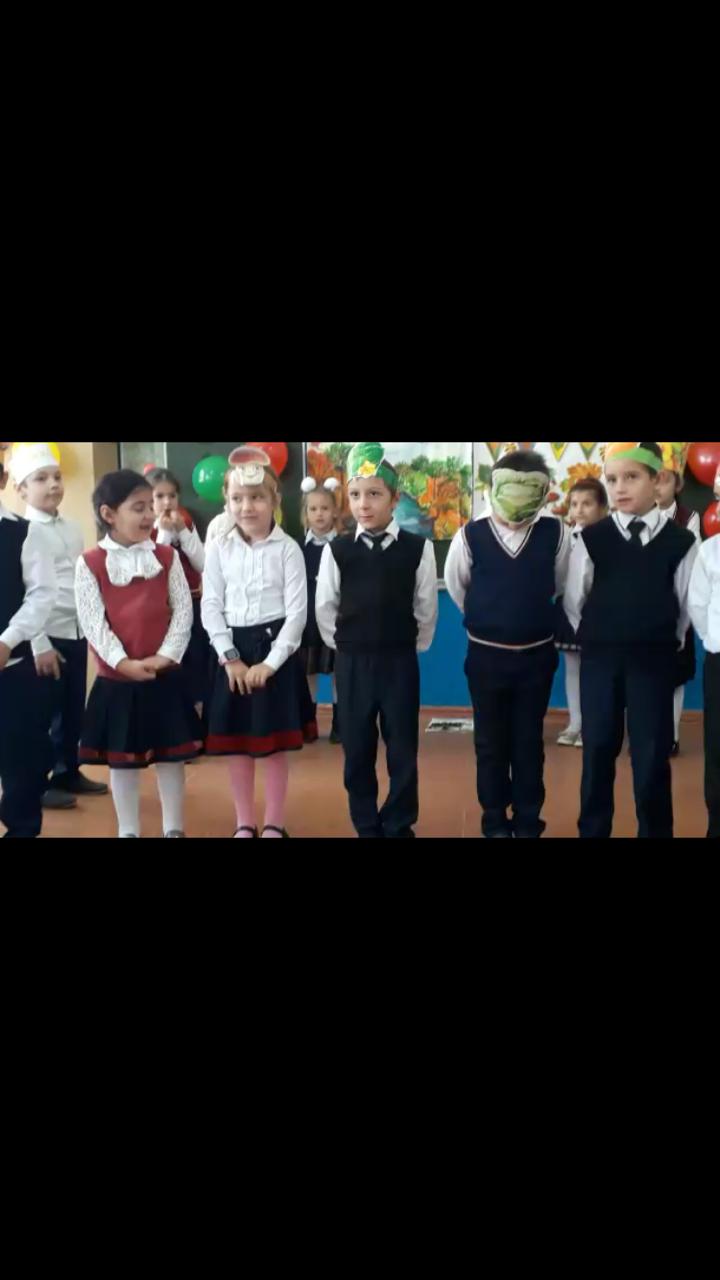 